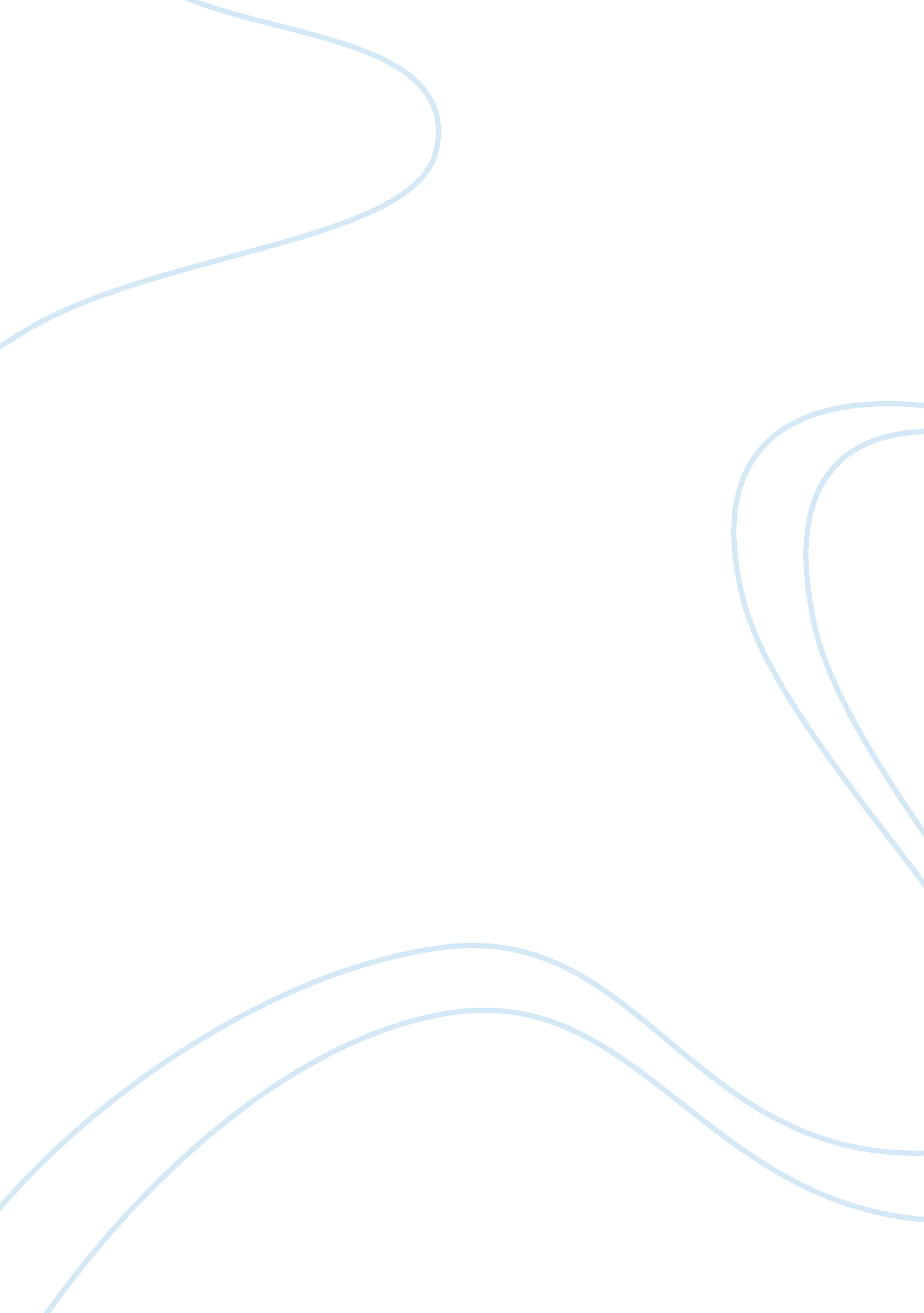 The strategy of corporate social responsibility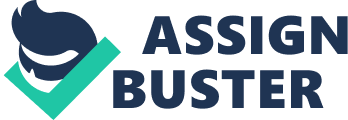 \n[toc title="Table of Contents"]\n \n \t Abstraction \n \t Chapter 1: Introduction \n \t Introduction: \n \t 1. 2 Objective of the research: \n \t 1. 3 Rational of the research: \n \t 1. 4 Significance of the research: \n \t 1. 5 Structure of the study: \n \t 1. 6 Drumhead: \n \n[/toc]\n \n Abstraction Corporate societal duty is a scheme of examine the inter-based connexions that enter between trades and fiscal systems, and the societies inside which they are established. Organizations with best trade attempts have obvious benefit in magnetising investors towards their concerns. Since organisations recognize the importance of an integrated CSR attack, the mainstream is neglecting to increase the related trade opportunities. On the other manus, company would encompass answerability for the consequence of its concern actions on the ambiance, clients, workers, societies, stakeholders and every associates of the community country. Corporate societal duty protagonists think that there is planned benefit to a concern that creates these determinations. Several corporate societal duty programs are implemented through companies in endeavor with NGOs who are good versed in executing with the domestic countries and are professionals in covering with exact communal jobs. In findings from primary research it has been identified that the CSR policies of the company unchanged if the major chare keeping is lying with the host company. The study was administered among the experience respondents who have important cognition about the CSR policy and must hold cognition about the amalgamation and acquisition within their company. It is find that there has no important alterations in the companies ' CSR policy since companies with major interest in amalgamation holds the authorization to set about the direction related determination and in most of the companies Indian company hold the bulk interest and stay the under the power to set about the determinations related to the CSR policy. The function of concern becomes more of import as most of the companies are continuously concentrating towards the CSR development as a portion of their strategic direction. Chapter 1: Introduction Introduction: Harmonizing to Agrawal ( 2007 ) , CSR is soon an of import factor in client pick which organisations are non able to afford to overlook. Corporate societal duty attempts are presently being implemented all over the universe. CSR is symbolized by the supports accepted by organisations to community by its main trade procedures, its communal investing and philanthropy plan and its committedness in public policy. Organizations are under turning force from community to take their societal authoritiess duty. In the position of Fenwick and Bierema ( 2008 ) , Corporate societal duty is a method of reasoning the degree of all sort of duties a company has to its instant community ; a manner of showing policy constructs on how those duties are able to be meet ; in add-on to an instrument through which the advantages to a company for fulfill those duties are able to be discovered. Corporate societal duty is a much more holistic method to merchandise, which is structured to better corporate triumph because of its significance, instead than typify astonishing un-related to a company 's cardinal concern. The organisations besides want to be successful in the globalizing status will be those greatest capable to fall in the frequently incompatible involvements of its legion stakeholders ( Krishnnan and Balachandran, 2004 ) . Corporate societal duty has brought an extended manner in India. From receptive actions to sustainable attacks, companies have evidently showed their capableness to bring forth an of import unsimilarity in the community and heighten the whole quality of life. Corporate societal duty attacks are still accepted as charitable patterns through most organisations. The corporate societal duty regulations signify that the corporate societal duty patterns of Indian organisation must turn into indispensable constituent of whole trade policy and associated with trade aims. Malikarjunan ( 2006 ) argued that organisation should admiration human rights for everyone and evades engagement with human rights force. Corporate societal duty has sustained to be an highly relevant and discussed affair. It has of all time more given the concentration for scrutiny of broad theoretical questions sing the maps and answerabilities of organisation and their connexion with the maps and answerabilities of authorities and farther stakeholders. Study has highlighted to a public enthusiasm for organisations to interact more sing their CSR narration. The activity, exposure and verification of CSR are still in their immatureness: organisations, nongovernmental organisations and authoritiess must prevail to consider the finest regulations instead than attempt to set up ordinances down in rock ( Greening and Turban, 2000 ) . 1. 2 Objective of the research: Most of the companies of developing state has tonss of duty towards society like, aid to better criterion of life of the people, unemployment, poorness, economic growing, environment, maintain jurisprudence and order etc. specially democratic state like India. Where, they ever have to confront political force per unit area. While in developed states company 's chief duty is to fulfill its full stakeholder. Even. In the developed states most of the company shows their CSR policy to gain repute and to make good image for the company. In my survey I have distinguished between how most of the company 's policy differs from developed state and developing company. And what is authorities function in companies CSR policy. Like, its model, political interfere, guidelines to the companies etc. Role of the authorities in CSR policy of the company. Therefore the aim of this research survey has been subdivided into the undermentioned bomber aims: To compare CSR guidelines of both the states. What is authorities 's function in company 's CSR policy Does Company 's CSR policy alteration after coup d'etat or amalgamation with foreign company? 1. 3 Rational of the research: In current clip the theoretical account of Corporate Social Responsibility became a really of import attack for organisations to run their concern in a tough competitory market place atmosphere. In a state of affairs where alteration in market and picks of consumers turns into more volatile and hard, implementing CSR attack might be a strong instrument for running the concern successfully ( Bhatia, 2005 ) . In some status CSR defined as a scheme whereby organisations incorporate communal and ecological concerns in their trade procedures and in their communicating with their stakeholders on an knowing base. A batch of organisations across the Earth are presently recognizing the advantage of implementing corporate societal duty in their base lines ( Fenwick and Bierema, 2008 ) . States are soon profoundly connected in this attack on diverse phases and even in account of how the theoretical account of CSR performs for them. In a few states Government regulations for illustration ecological and communal jobs have risen, and norms and ordinances are moreover besides set at a supranational graduated table. Furthermore, buyers in these states would want to understand that the goods they purchase did0not green goods by organisations and bring forthing processs that damaged otherwise even coerce pollution to the ambiance ( Greening and Turban, 2000 ) . They are moreover related with the organisation 's records - wage sensible rewards to workers, provide the better on the job conditions, and the similar. Media besides show these points in their presentations, which turns into an obvious benefit to organisations with better corporate societal duty dockets. A different turning affair related CSR these yearss that might merely be reacted by better CSR, is the job of organisations in staying extremely talented and capable employees otherwise pulling them to execute in their concern. In current times several HR experts replied that the really gifted and capable employees would want to be connected with organisations that have better trade experiences and position. This is the likely description why even large companies whose position of being revenue enhancement deceivers, engaged in graft, goods and attempts that are damaging to the ambiance, non-participation in responding to communal affairs and issues, have tough clip acquiring high quality, otherwise highly gifted workers ( Cropanzano et al, 2001 ) . Organizations with best trade attempts have obvious benefit in magnetising investors towards their concerns. Current researches have presented that an increasing sum of investors would take organisations with powerful corporate societal duty plans. They see corporate societal duty battle as a mark of the organisation 's digesting prospective ( Hosmer, 2005 ) . 1. 4 Significance of the research: There are several affairs where0that0the corporate societal duty has non successful in current periods. In malice of optimistic sentiments, there are optional sentiments that indicate corporate societal duty policies have no echt influence on community and its dwellers. The political patterns and organisation are merely transporting the new jobs to give importance themselves0and nearing to the0media0and among0the persons. A The survey of Boatright ( 2006 ) made depreciation on corporate societal duty as `` sick described `` . The research concentrated on the demand of authorization for measuring the corporate societal duty. The researches of Murthy ( 2006 ) depict corporate societal duty through meaning the `` political troubles '' . The research moreover signifies corporate societal duty as a `` myth '' and treatments on the concern ethical duties and allow given to command the trade the political groups. This demonstrates that the corporate societal duty is able to damage the communities through bring forthing the competition among the trade houses. This supports to unenthusiastic impact on community and corporate0governance due to the demand of clarity on `` trade related choices, communal actions and programs '' as per Davis. ( 2006 ) . Corporations with great corporate societal duty norms, for illustration those engaged in better public presentation, are capable to evidently show answerability to investors, legislators, consumers, workers, stockholders and the common populace, and therefore command menace and develop their concern position. Through concentrating on and diminishing their ecological influences, they are moreover salvaging money0on0electricity0bills, usage of beginning and remotion of waste. Organizations with thorough CSR norms are moreover greatly positioned to magnetise and stay extremely skilled forces, therefore diminishing workers turnover rates and staffing disbursals. Corporate societal duty is a scheme of examine the inter-based connexions that enter between trades and fiscal systems, and the societies inside which they are established ( Cropanzano et al, 2001 ) . Corporate societal duty is a sense of reasoning the degree of any duties a trade has to its instant community ; a manner of proposing policy ideas on how those duties are able to be met ; in add-on to an instrument through which the advantages to a trade for turn toing those duties are able to be discovered. It is important to coerce that the research about CSR chiefly concentrates on the spreads of a company 's flexible activities and duties. This is may be lawful otherwise regulative duties and organisations survive in the day-to-day disposal of procedures inside any exact concern sector. To nail these ordinances and regulations is to nail the act. These types of violations are merely activities that are improper ( Mohan, 2001 ) . Surely, keeping to the ordinance is a important component of a moral house 's civilization, other than it is non the main affair related to corporate societal duty, which chiefly go with determinations incorporating optional activities. Corporate societal duty is a trade attack and, therefore, demonstrates activities that require be wholly taking, otherwise hedging. Corporate societal duty advocates think there is planned benefit to a concern that makes these determinations ( Wood, 2004 ) . 1. 5 Structure of the study: The construction of the research provides the better position and apprehension of the research work to the reader. Furthermore the structured research format provides the lucidity of positions of the research presented in the overall research work. With this position the research study has been divided into five chapters. Chapter 1: Introduction - In debut the subject and the topic of the survey will be introduced briefly. Aims and aims of the survey will besides be identified here. Chapter 2: Literature Review- In this subdivision the theories related to the survey and the of import footings will be introduced. This will chiefly be the consequence of the analysis of the secondary informations. Point of views and work of other writers will besides be discussed in this subdivision to assist back up the research worker 's position. Chapter 3: Methodology- This subdivision will incorporate the inside informations of the proposed survey that is required for this research. It will speak about the inside informations of the methods used to roll up the primary informations at big. This subdivision will besides speak about the hazard and restrictions faced by the research worker to roll up the information. Chapter 4: Consequence and Analysis- This subdivision will incorporate all the findings and analysis. It this subdivision a elaborate analysis of the survey will be presented and cardinal findings will be identified. Chapter 5: Decisions and Recommendations- This will be the last subdivision of the research and will incorporate the sum-up of the literature and findings. This subdivision will besides incorporate the range of the research and the recommendations for the hereafter. 1. 6 Drumhead: Organizations presently are greatly operated when organisations replicate the values of the continually altering and antiphonal market place ambiance in which they perform. It is of import that concerns are able of turn toing the demands of a turning demanding and communally-aware client market place, usually as companies shift front and0center of an organisation 's whole value. International concerns with international manner of life trade names have the chiefly to lose0if0the0public point of view of the trade name non successful to populate up to the image portrayed. Integrating a complete 'social position ' into all countries of procedures will increase existent value and advantage for a concern, whereas procuring the tremendous investings corporations make in concern universe ( Dawar and Chattopadhyay, 2006 ) . Organizations with best trade attempts have obvious benefit in magnetising investors towards their concerns. Corporate societal duty is a trade attack and, therefore, demonstrates activities that require be wholly taking, otherwise hedging. Corporate societal duty advocates think there is planned benefit to a concern that makes these determinations ( Robbins, 2006 ) . 